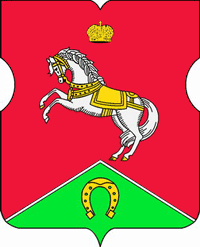 СОВЕТ ДЕПУТАТОВмуниципального округаКОНЬКОВОРЕШЕНИЕ22.12.2020		9/10         _________________№___________________	В соответствии с положением части 17 статьи 3 Закона города Москвы от 11 июля 2012 года №39 «О наделении органов местного самоуправления муниципальных округов в г. Москве отдельными полномочиями города Москвы»	Советом депутатов принято решение:Утвердить Положение о порядке поощрения депутатов Совета депутатов муниципального округа Коньково за участие в осуществлении отдельных полномочий города Москвы (Приложение).Опубликовать настоящее решение в бюллетене «Московский муниципальный вестник» и разместить на официальном сайте органов местного самоуправления муниципального округа Коньково www.konkovo-moscow.ru.Настоящее решение вступает в силу со дня его принятия.Контроль за исполнением настоящего решения возложить на главу муниципального округа Коньково Малахова С.В.Глава муниципального округа Коньково 		                              С.В. МалаховПриложение								к решению Совета Депутатов	муниципального округа Коньковоот 22.12.2020 № 9/10Положение о порядке поощрения депутатовСовета депутатов муниципального округа Коньково за участие в осуществлении отдельных полномочий города Москвы1. Общие положения1.1. Настоящим Положением устанавливается порядок поощрения депутатов Совета депутатов муниципального округа Коньково (далее - депутаты), активно участвующих в осуществлении отдельных полномочий города Москвы, переданных Законом города Москвы от 11 июля 2012 года N 39 "О наделении органов местного самоуправления муниципальных округов в городе Москве отдельными полномочиями города" (далее -  полномочия).1.2. Поощрение депутатов осуществляется посредством выплаты материального поощрения за счет средств межбюджетных трансфертов предоставленных бюджету муниципального округа Коньково из бюджета города Москвы, в целях повышения эффективности осуществления Советом депутатов муниципального округа Коньково (далее – Советом депутатов) переданных полномочий,  на основании соглашений, заключаемых Департаментом финансов города Москвы и муниципальным округом Коньково (далее – Соглашение). Аппарат Совета депутатов муниципального округа Коньково обеспечивает ведение обособленного учета расходования средств предоставленного межбюджетного трансферта.2. Порядок определения размера поощрения депутата2.1. Поощрение депутатам устанавливается по решению Совета депутатов (далее – Решение о распределении поощрений), принимаемым по итогам осуществления переданных полномочий в квартале или месяце (далее - отчетный период). Решение о распределении поощрения считается принятым, если за него проголосовало не менее половины от установленной численности депутатов. Решение о распределении поощрений вступает в силу с момента принятия при условии, что на дату его принятия на лицевой счет Аппарата Совета депутатов муниципального округа Коньково поступили денежные средства межбюджетного трансферта для использования в соответствующем отчетном периоде согласно заключенному Соглашению на текущий год. В случае, если на дату принятия Решения о распределении поощрений денежные средства межбюджетного трансферта для использования в соответствующем отчетном периоде на лицевой счет Аппарата Совета депутатов муниципального округа Коньково не поступили, Решение о распределении поощрений вступает в силу на следующий рабочий день после даты поступления соответствующего межбюджетного трансферта.  2.2. К поощрению представляются депутаты, активно участвующие в осуществлении своих полномочий. Депутаты, не исполняющие своих обязанностей и/или не принимающие участия в заседаниях Совета депутатов и/или в комиссиях Совета депутатов (далее – Заседания) в соответствующем отчетном периоде, к распределению поощрения не допускаются. Расчет поощрения депутата производится из фактического участия депутата в Заседаниях в соответствующем отчетном периоде (месяце или квартале), за исключением случаев, когда депутат не имел физической возможности участвовать в Заседании в связи с болезнью или по иной причине, признанной Советом депутатов уважительной, в порядке, установленном п.2.4. настоящего Положения. 2.3. Размер поощрения депутата рассчитывается по следующей формуле:Р = C / З / Д х K, гдеP – размер вознаграждения депутата за осуществление полномочий в соответствующем квартале (далее – основная сумма поощрения);C – размер суммы межбюджетного трансферта предоставленного для использования в соответствующем отчетном периоде. З – количество Заседаний в соответствующем отчетном периоде;Д – количество действующих депутатов муниципального округа Коньково в соответствующем отчетном периоде (по состоянию на 1 число соответствующего периода);K – количество Заседаний в отчетном периоде, в которых депутат принимал участие, определяемых как сумма Заседаний, в которых депутат фактически принимал участие и Заседаний, в которых депутат не имел возможности принять участие по уважительной причине.За пропуск заседания Совета депутатов без уважительных причин поощрение депутату не начисляется.2.4. Решение о признании причин не участия депутата в Заседании уважительными или неуважительными принимается Советом депутатов на заседании, на котором рассматривается вопрос о ежеквартальном или ежемесячном поощрении депутатов. Депутату предоставляется право объяснить причины пропуска Заседания путем подачи заявления с приложением подтверждающих документов через Аппарат Совета депутатов по электронной почте или непосредственно на заседании Совета депутатов, на котором рассматривается вопрос о поощрении депутатов. 2.5. Депутат имеет право отказаться от получения поощрения путем подачи письменного заявления Аппарат Совета депутатов или непосредственно на заседании Совета депутатов при рассмотрении вопроса о поощрении.  2.6. На заседании Совета депутатов при рассмотрении вопроса о поощрении депутатов Аппарат Совета депутатов представляет:- сведения о дате, размере и назначении поступивших на лицевой счет муниципального округа Коньково средств межбюджетного трансферта;- сведения о количестве состоявшихся в отчетном периоде, об участии в заседаниях и комиссиях Совета депутатов в отчётном квартале или месяце по каждому депутату;- поступившие в Аппарат Совета депутатов письменные заявления депутатов с объяснением причин пропуска заседаний и комиссий Совета депутатов в отчетном периоде и приложенные к ним документы (при наличии);- поступившие письменные заявления депутатов об отказе от выплаты поощрения (при наличии).2.7. Сумма межбюджетного трансферта, выделенного на поощрения депутатов в отчетном квартале или месяце, оставшаяся в результате отказа депутатов Совета депутатов от выплаты поощрения, либо оставшаяся после расчета поощрений депутатов в порядке, установленном п. 2.3. настоящего Положения (остаток межбюджетного трансферта), распределяется в качестве дополнительного поощрения между депутатами, представленными к поощрению в данном отчетном периоде (дополнительное поощрение).Дополнительное поощрение депутата рассчитывается пропорционально основной сумме поощрения.3. Порядок выплаты поощрения 3.1. Выплата поощрения производится в безналичной форме путем перечисления суммы поощрения на расчетный счет депутата в срок не позднее пяти рабочих дней со дня принятия Советом депутатов соответствующего решения. С суммы поощрения депутата Аппаратом Совета депутатов удерживаются суммы налогов и сборов в соответствии с действующим законодательством.Депутат предоставляет в Аппарат Совета депутатов сведения о расчетном счете и иные сведения и документы, необходимые для выплаты поощрения.3.2. Глава муниципального округа Коньково предоставляет в Департамент финансов города Москвы отчет об использовании средств межбюджетного трансферта, в порядке и по форме, установленными соглашением.3.3. Неиспользованный остаток межбюджетного трансферта возвращается в бюджет города Москвы в порядке и сроки, установленные соглашением, на основании решения Главы муниципального округа Коньково.На основании решения Совета депутатов неиспользованный остаток межбюджетного трансферта может быть использован на выплаты поощрений депутатам в порядке, установленном соглашением.  Об утверждении Положения о порядке поощрения депутатов муниципального округа Коньково за участие в осуществлении отдельных полномочий города Москвы